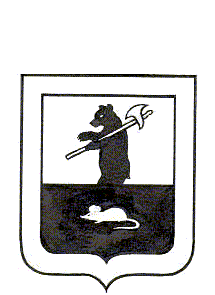 АДМИНИСТРАЦИЯ ГОРОДСКОГО ПОСЕЛЕНИЯ МЫШКИНПОСТАНОВЛЕНИЕг. Мышкин14.04.2017                                                                                                                № 85 Об утверждении  Правил рассмотрения запросов субъектов персональных данных или их представителейв Администрации городского поселения Мышкин	В соответствии с Федеральным законом от 27 июля 2006 года № 152-ФЗ «О персональных данных», постановлением Правительства Российской Федерации от 21 марта 2012 года № 211 «Об утверждении Перечня мер, направленных на обеспечение выполнения обязанностей, предусмотренных Федеральным законом «О персональных данных» и принятыми в соответствии с ним нормативными правовыми актами, операторами, являющимися государственными или муниципальными органами»,ПОСТАНОВЛЯЕТ:        1. Утвердить прилагаемые Правила рассмотрения запросов субъектов персональных данных или их представителей в Администрации городского поселения Мышкин (приложение № 1).       2. Настоящее постановление разместить на официальном сайте Администрации городского поселения Мышкин в сети «Интернет».       3. Контроль за исполнением настоящего постановления оставляю за собой.      4.  Постановление вступает в силу с момента его подписания.Глава городскогопоселения Мышкин                                                                              Е.В. Петров							Приложение № 1к постановлению Администрациигородского поселения Мышкинот  14.04.2017 № 85Правиларассмотрения запросов субъектов персональных данных или их представителей в Администрации городского поселения Мышкин        1. Настоящими Правилами рассмотрения запросов субъектов персональных данных или их представителей в Администрации городского поселения Мышкин (далее - Правила) определяются порядок учета (регистрации), рассмотрения запросов субъектов персональных данных или их представителей (далее - запросы).        2. Настоящие Правила разработаны в соответствии с законодательством Российской Федерации в области персональных данных. Рассмотрение запросов субъектов персональных данных или их представителей осуществляется в соответствии с Федеральным законом от 27 июля 2006 года № 152-ФЗ «О персональных данных» (далее – Федеральный закон № 152-ФЗ).        3. Субъект персональных данных имеет право на получение информации, касающейся обработки его персональных данных (часть 7 статьи 14 Федерального закона № 152-ФЗ).        4. Права субъектов персональных данных на доступ к его персональным данным ограничиваются в случае и в соответствии с частью 8 статьи 14 Федерального закона № 152-ФЗ.        5. Сведения, указанные в части 7 статьи 14 Федерального закона № 152-ФЗ, предоставляются субъекту персональных данных или его представителю при обращении либо при получении запроса субъекта персональных данных или его представителя.       6. Информация о порядке направления запросов субъектами персональных данных или их представителями, сведения о местонахождении Администрации городского поселения Мышкин (далее – Администрация), почтовый адрес, сведения об установленных для личного приема субъектов персональных данных и их представителей днях и часах, контактные телефоны, требования к запросу субъектов персональных данных и их представителей сообщаются по телефонам для справок, устно при обращении лица, а также размещаются  в сети Интернет.       7. Запрос должен содержать номер основного документа, удостоверяющего личность субъекта персональных данных или его представителя, сведения о дате выдачи указанного документа и выдавшем его органе, сведения, подтверждающие участие субъекта персональных данных в отношениях с Администрацией  (номер договора, дата заключения договора, наименование договора) или сведения, каким-либо образом подтверждающие факт обработки персональных данных Администрацией, подпись субъекта персональных данных или его представителя. Запрос может быть направлен в форме электронного документа и подписан.        8. Обязанности по рассмотрению запросов по вопросам обработки персональных данных возлагаются на лиц, ответственных за обработку персональных данных в Администрации. Ознакомлению с настоящими Правилами подлежат все лица, участвующие в процессе рассмотрения запросов по вопросам обработки персональных данных.        9. Лицо, ответственное за обработку персональных данных в Администрации, обеспечивает:- объективное, всестороннее и своевременное рассмотрение запроса;- принятие мер, направленных на восстановление или защиту нарушенных прав, свобод и законных интересов субъектов персональных данных;- направление письменных ответов по существу запроса.       10. Все поступившие запросы регистрируются в организационно-правовом отделе Администрации в день их поступления. На запросе проставляется штамп, в котором указывается входящий номер и дата регистрации, и запрос  передается Главе городского поселения Мышкин. Глава городского поселения Мышкин не позднее следующего рабочего дня передает запрос лицу, ответственному за обработку персональных данных в Администрации,  для исполнения.       11. Запрос прочитывается, проверяется на повторность, при необходимости сверяется с находящейся в архиве предыдущей перепиской. Лицо, ответственное за исполнение указанного запроса, обеспечивает рассмотрение запроса и подготовку необходимой информации в срок,  не превышающий двадцать  дней, после чего передает указанную информацию в организационно-правовой отдел Администрации для отправки  субъекту персональных данных или его представителю в срок не позднее следующего рабочего дня.        12. Лицо, ответственное за обработку персональных данных в Администрации, при рассмотрении и разрешении запроса обязано:- внимательно разобраться в их существе, в случае необходимости истребовать дополнительные материалы или направить сотрудников на места для проверки фактов, изложенных в запросах, принять другие меры для объективного разрешения поставленных заявителями вопросов, выявления и устранения причин и условий, порождающих факты нарушения законодательства о персональных данных;- принимать по ним законные, обоснованные и мотивированные решения и обеспечивать своевременное и качественное их исполнение;- сообщать в письменной форме заявителям о решениях, принятых по их запросам, со ссылками на законодательство Российской Федерации, а в случае отклонения запроса - разъяснять также порядок обжалования принятого решения.        13. Администрация обязана сообщить субъекту персональных данных или его представителю информацию о наличии персональных данных, относящихся к соответствующему субъекту персональных данных, а также предоставить возможность ознакомления с этими персональными данными в течение тридцати дней с даты получения запроса субъекта персональных данных или его представителя, если иной срок не установлен действующим законодательством.        14. Сведения должны быть предоставлены субъекту персональных данных  или его представителю Администрацией в доступной форме, и в них не должны содержаться персональные данные, относящиеся к другим субъектам персональных данных, за исключением случаев, если имеются законные основания для раскрытия таких персональных данных.        15. В случае отказа в предоставлении информации о наличии персональных данных о соответствующем субъекте персональных данных или персональных данных, субъекту персональных данных или его представителю при получении запроса субъекта персональных данных или его представителя Администрация обязана дать в письменной форме мотивированный ответ, содержащий ссылку на положение части 8 статьи 14 Федерального закона  № 152-ФЗ или иного федерального закона, являющееся основанием для такого отказа, в срок, не превышающий тридцати дней со дня обращения субъекта персональных данных или его представителя, либо с даты получения запроса субъекта персональных данных или его представителя.        16.  В случае отказа субъекту персональных данных или его представителю в выполнении повторного запроса, не соответствующего условиям, предусмотренным  Федеральным законом № 152-ФЗ, Администрация обязана дать мотивированный ответ, в котором указаны доказательства обоснованности отказа.       17. Администрация обязана предоставить безвозмездно субъекту персональных данных или его представителю возможность ознакомления с персональными данными, относящимися к этому субъекту персональных данных. В срок, не превышающий семи рабочих дней со дня предоставления субъектом персональных данных сведений, подтверждающих, что персональные данные являются неполными, неточными или неактуальными, Администрация обязана внести в них необходимые изменения. В срок, не превышающий семи рабочих дней со дня представления субъектом персональных данных  или его представителем сведений, подтверждающих, что такие персональные данные являются незаконно полученными или не являются необходимыми для заявленной цели обработки, Администрация обязана уничтожить такие персональные данные. Администрация обязана уведомить субъекта персональных данных или его представителя о внесенных изменениях и предпринятых мерах и принять разумные меры для уведомления третьих лиц, которым персональные данные этого субъекта были переданы.       18.  Запрос считается исполненным, если рассмотрены все поставленные в нем вопросы, приняты необходимые меры и даны исчерпывающие ответы заявителю.      19. Непосредственный контроль за соблюдением установленного законодательством и настоящими Правилами порядка рассмотрения запросов осуществляет лицо, ответственное за организацию обработки персональных данных в Администрации.При осуществлении контроля обращается внимание на сроки исполнения поручений по запросам и полноту рассмотрения поставленных вопросов, объективность проверки фактов, изложенных в запросах, законность и обоснованность принятых по ним решений, своевременность их исполнения и направления ответов заявителям.      20. Нарушение установленного порядка рассмотрения запросов влечет в отношении виновных лиц ответственность в соответствии с законодательством Российской Федерации.